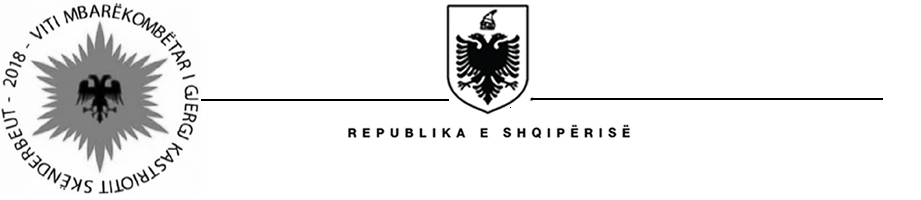 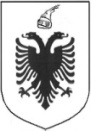 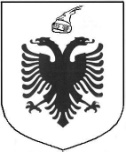 REPUBLIKA E SHQIPËRISËMINISTRIA E FINANCAVE DHE EKONOMISËDREJTORIA E PËRGJITHSHME E METROLOGJISËREGJISTRI I KËRKESAVE DHE PËRGJIGJEVE Drejtoria e Pergjithshme e MetrologjiseNr. Data   e regjistrimit të kërkesësObjektiData e kthimit të   përgjigjesStatusi i   kërkesësTarifa22.07.2016Kërkesë nga Qendra “Res Publica”04.08.2016PërfunduarPa pagesë12.02.2018Kërkesë nga Dritan Dema20.02.2018PërfunduarPa pagesë